BOILER REPLACEMENT PROJECT 2021We recognise that having adequate heating and hot water are probably the most essential basic requirements for everyone, but particularly for older, vulnerable people.Having noticed a decline in grant requests for boiler replacements and subsequently identifying that there was a shortfall in funding, we were keen to facilitate a solution.  As a result, we are delighted to announce that The Anchor Society and St Monica Trust have agreed a joint match-funding project on grants for boiler replacements and repairs in the Bristol area.  We have approved a maximum of £850 each per application, ie £1700 in total, as the grant ceiling.To qualify the applicant must meet the following criteria:Age 55+Live in Bristol or South Gloucestershire   Have a physical health issue/disabilityBe on a low income with no/limited savingsAnchor will hold restricted funds from both parties and will administer the grant applications, simplifying the application process for the referrer and hopefully enabling a speedier response for the beneficiary.  Applications should be made in the usual way, utilising the Grant Request Form on The Anchor Society website.  For ease I have included a link below:https://www.anchorsociety.co.uk/grants/This is a pilot scheme initially but, if successful, will hopefully be extended.If you have any queries, please do contact me; either by email, admin@anchorsociety.co.uk or on my mobile, 0771 771 6462.Catherine WattsAdministrator - The Anchor Society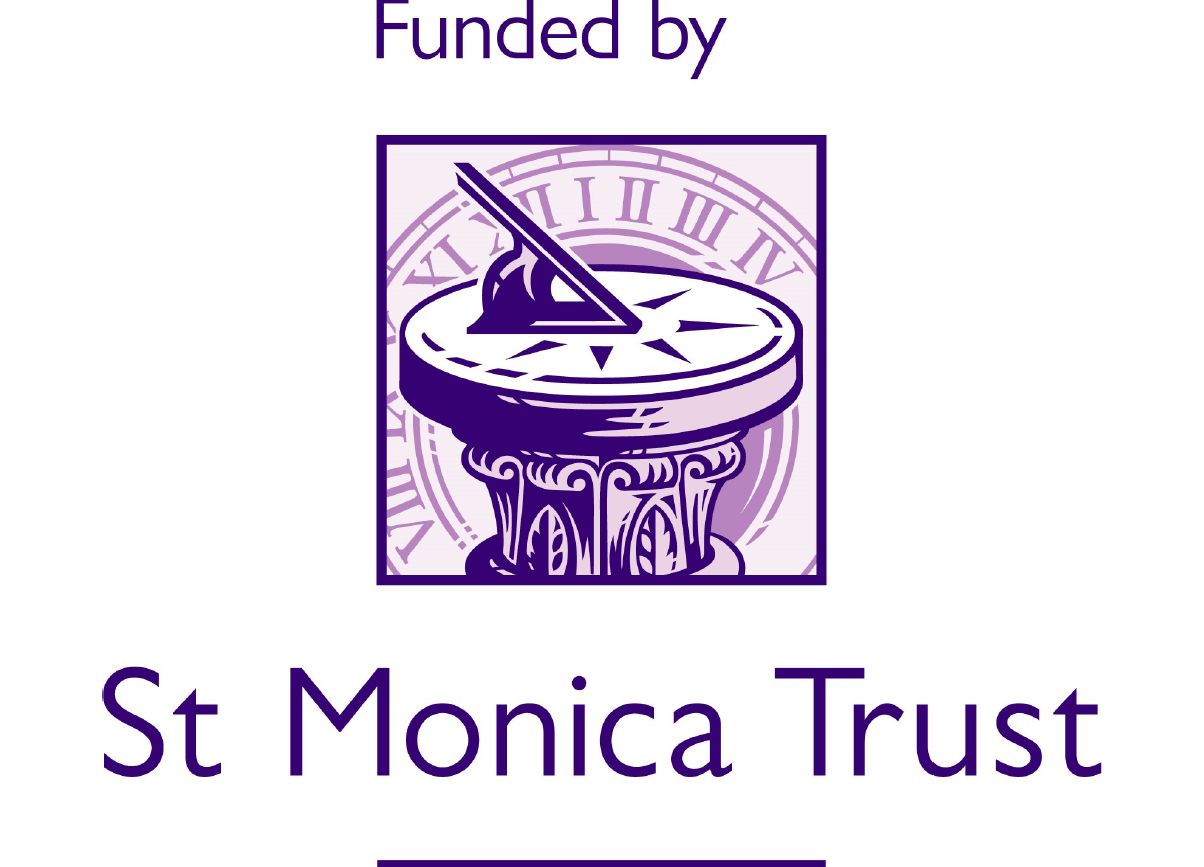 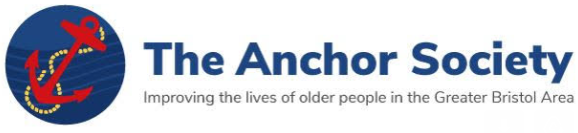 